			Dossier d’opportunitÉ  GestionNom du gestionnaire : ………………………………………………………………………................................................Forme juridique :    EPCI	 Commune		 Association		 Autre : ……………Contact : Adresse : ……………………………………………………………………………………………….................................................Nom du référent : ………………………………………………………………………………………..........................................Tél : ……/……/……/……/……      Mél :…………………………………….....................@……………....................…………  Présentation de l’itinéraireNom de l’itinéraire : ………………………………………………………………………….................................................Type d’itinéraire :    Itinéraire loisir « Grand Tourisme »			  Itinéraire sportif « Randonnée »    Itinéraire loisir « Promenade »			  Itinéraire sportif « Outdoor »Commune de départ : …………………........................................................................................................Parcours :    en boucle		    en aller-retour		    ItinéranceDistance : ………....… km			  Dénivelé + : ……...…… mTemps de parcours estimé : ………..H......... (hors pause, pour l’activité concernée et le public minimal visé) Activité de pleine nature principale concernée :     Randonnée pédestre			  Randonnée équestre			    VTT					  Trail	    Autre : ……………….Parcours praticable par d’autres activités :     Randonnée pédestre			  Accès site sports de nature : ……..    Randonnée équestre			  Trail    VTT					  Autre : ……………….Accessibilité :     Poussette tout-terrain		  PMR	  Difficulté La difficulté doit être appréciée au regard du public visé.Sont proposés ici des repères indicatifs et les référentiels fédéraux.  Propriété foncière  Nature du sol * sol revêtu par enrobé, tricouche, béton  NuisancesDécrire et situer les nuisances et points noirs sur le parcours : Nuisances visuelles, olfactives, sonores :Points noirs : dangers, etc.  Opportunité de l’itinéraireQuel est l’intérêt global de l’itinéraire : patrimoine, paysage, sport, culture, etc. ?Cf détail ci-aprèsPoints d’intérêt :  Activités économiquesDécrire brièvement les activités économiques proches ou induites :  Environnement L’itinéraire est-il inscrit dans un périmètre à enjeu environnemental et/ou paysager, patrimonial particulier ? Si oui, le situer sur la cartographie :    Parc National des Pyrénées     PNR : …………………………………………………………………………………………………………………………………………      Réserve : ………………………………………………………………………………..………………………………………………...    Natura 2000 : …………………………………………………………………………………………………………………………….    Site classé / inscrit : …………………………………………………………………………………………………………………..    Autre : ……………………………………………………………………………………………………………………………………...Quelles sont les incidences éventuelles sur l’aménagement et la fréquentation de l’itinéraire ?   Cohabitation des usages et usagersEst-ce que l’itinéraire est concerné par d’autres usages (pastoralisme, transhumance, chasse, exploitation forestière, autres pratiques sportives) ?      oui	          nonSi oui, lesquels : …………………………………………………………………………………..Existe-il des conflits d’usages connus ou potentiels ?    Pas de conflits connus    Conflits connus et résolus / maîtrisés : Par quels moyens ? …………………………………………………………………...........................    Conflits connus / supposés et non résolus : Lesquels, freins à la résolution : …………………………………………………….....................…………………………………………………………………………………………...................................  EquipementL’itinéraire est balisé selon la charte départementale, pour l’APN concernée ?   oui	nonListe synthétique des équipements présents ou prévus sur l’itinéraire (si connus à cette phase) :  Cartographie de l’itinéraire  Fournir une trace GPX et une cartographie   Reporter l’itinéraire sur la cartographie à l’échelle 1/25 000     Situer sur la cartographie les points d’intérêt     Situer sur la cartographie les nuisances     Situer sur la cartographie les activités économiques    Situer sur la cartographie les périmètres à enjeux environnemental    Situer sur la cartographie les équipements   ValorisationL’itinéraire est valorisé par :     papier : topoguide ………………………………………………………………………………………………………………..    numérique : …………………………………………………………………………………………………………………………………..…  Services Services présents à proximité de l’itinéraire :	 Stationnement – nombre de places ……………………… Toilettes	 Point d’eau potable Offre de restauration	 Hébergement (grande itinérance) Autres services (précisez) …………………………………………………………………………….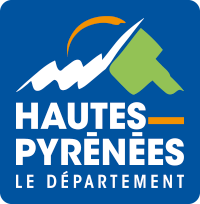 Dossier à renvoyer :Direction du Développement LocalDACEM / Mission Sports de nature6 rue Gaston ManentCS7132465013 Tarbes Cedex 9Contact : Françoise LedouxChargée de mission Sports de naturefrancoise.ledoux@ha-py.frRepères indicatifs :Randonnée pédestre  Très facileMoins de 1h30 de marche. Pas ou très peu de montéeTerrain très confortable.Référentiel : repères indicatifs ci-contre ou grille cotation FFRandonnée  Très facileMoins de 1h30 de marche. Pas ou très peu de montéeTerrain très confortable.Référentiel : repères indicatifs ci-contre ou grille cotation FFRandonnée  Très facileMoins de 1h30 de marche. Pas ou très peu de montéeTerrain très confortable.Référentiel : repères indicatifs ci-contre ou grille cotation FFRandonnée  FacileDe 1h30 à 3 heures de marcheDénivelé max 300mTerrain sans difficulté technique.  MoyenneDe 3 à 5 heures de marche.Dénivelé max 800m.Terrain irrégulier.  DifficilePlus de 5 heures de marche.Plus de 800m de dénivelé.Terrain de haute montagne, passages techniques (pose des mains, aérien)Commentaires :Randonnée équestre  Très facile	          Facile	       Moyenne 	       Difficile  Très facile	          Facile	       Moyenne 	       DifficileRéférentiel : avis technique CRTE   Très facile	          Facile	       Moyenne 	       Difficile  Très facile	          Facile	       Moyenne 	       DifficileRéférentiel : avis technique CRTE   Très facile	          Facile	       Moyenne 	       Difficile  Très facile	          Facile	       Moyenne 	       DifficileRéférentiel : avis technique CRTE   Très facile	          Facile	       Moyenne 	       Difficile  Très facile	          Facile	       Moyenne 	       DifficileRéférentiel : avis technique CRTE   Très facile	          Facile	       Moyenne 	       Difficile  Très facile	          Facile	       Moyenne 	       DifficileRéférentiel : avis technique CRTE   Très facile	          Facile	       Moyenne 	       Difficile  Très facile	          Facile	       Moyenne 	       DifficileRéférentiel : avis technique CRTE Commentaires :  Vert	          Bleu	       Rouge	        Noir  Vert	          Bleu	       Rouge	        NoirVTT  Vert	          Bleu	       Rouge	        Noir  Vert	          Bleu	       Rouge	        NoirRéférentiel :fédéral FFC  Vert	          Bleu	       Rouge	        Noir  Vert	          Bleu	       Rouge	        NoirRéférentiel :fédéral FFCType d’itinéraire Commentaires :  Cross-Country                Enduro	   Descente               Enduro	   DescenteTrail  Vert	         Bleu	       Rouge	       NoirRéférentiel :Station de Trail® ou AFNORkm%Autorisation de passageVoirie publique route départementaleroute, chemin communalTerrain privé d'une personne morale privé de la commune (chemin rural)privé du Département, privé d’un syndicatOui / NonOui / NonOui / NonTerrain privé de l’Etat (domanial)Oui/ NonTerrain privé d'une personne physique Oui / NonChemin d’exploitationOui / Nonkm %Sentier ou chemin non carrossable Piste carrossable Route* hors traversées de villagesRoute* dans villagesNatureDescriptionPaysageremarquable, diversifié, significatif ou identifiant du territoirePoints de vueremarquablePatrimoine historique, culturel, artistique, symbolique ou légendaireNatureéléments naturels remarquables : cascade, arbre monumental, géologie…Ambianceparticulière : bucolique, fil de l’eauSportifLudiqueEquipement :NombreEtat généralde signalétiquemât directionnel de signalétiquepanneau de départde confort/sécurité passerellede confort/sécurité main-courantede confort/sécurité garde-corpsde confort/sécurité caillebotis / pontonde confort/sécurité autres : ..........................d’agrément,de valorisationtable, bancd’agrément,de valorisationpanneau d’interprétationd’agrément,de valorisationautres : ..........................